  S.T.E.M.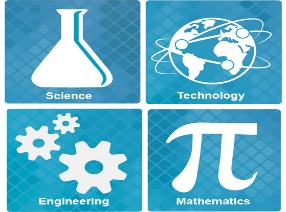 Principal Investigator  S.T.E.M.Materials Manager  S.T.E.M.Recorder-ReporterS.T.E.M.Maintenance DirectorMaintenanceDirectorS.T.E.M.Materials & MaintenanceNote: For teams having only 3 members, substitute the Materials Manager and Maintenance Director role     cards for the Materials & Maintenance role card.You pick up the materialsYou operate equipmentYou return materialsYou read the directionsYou ask the questionsYou check the group workYou follow the safety rulesYou direct the clean-upYou ask others to help cleanYou do the writingYou present the reportYou explain the reportMaintenanceDirectorYou manage the materialsYou follow the safety rulesYou direct the clean-upYou ask others to help clean